游游江山团队/散客确认书打印日期：2022/7/28 15:50:44甲方营山假日旅行社营山假日旅行社联系人宋赛凤联系电话1518294890915182948909乙方重庆友联国际旅行社有限公司重庆友联国际旅行社有限公司联系人庞琳联系电话1301812956613018129566团期编号YN20220801庞琳06YN20220801庞琳06产品名称奢享云南双高一动6日游奢享云南双高一动6日游奢享云南双高一动6日游奢享云南双高一动6日游发团日期2022-08-012022-08-01回团日期2022-08-06参团人数3(2大1小)3(2大1小)大交通信息大交通信息大交通信息大交通信息大交通信息大交通信息大交通信息大交通信息启程 2022-08-01 G2865 重庆西→昆明南 10:20-14:54
启程 2022-08-06 G2890 昆明南→重庆西 13:22-17:5启程 2022-08-01 G2865 重庆西→昆明南 10:20-14:54
启程 2022-08-06 G2890 昆明南→重庆西 13:22-17:5启程 2022-08-01 G2865 重庆西→昆明南 10:20-14:54
启程 2022-08-06 G2890 昆明南→重庆西 13:22-17:5启程 2022-08-01 G2865 重庆西→昆明南 10:20-14:54
启程 2022-08-06 G2890 昆明南→重庆西 13:22-17:5启程 2022-08-01 G2865 重庆西→昆明南 10:20-14:54
启程 2022-08-06 G2890 昆明南→重庆西 13:22-17:5启程 2022-08-01 G2865 重庆西→昆明南 10:20-14:54
启程 2022-08-06 G2890 昆明南→重庆西 13:22-17:5启程 2022-08-01 G2865 重庆西→昆明南 10:20-14:54
启程 2022-08-06 G2890 昆明南→重庆西 13:22-17:5启程 2022-08-01 G2865 重庆西→昆明南 10:20-14:54
启程 2022-08-06 G2890 昆明南→重庆西 13:22-17:5旅客名单旅客名单旅客名单旅客名单旅客名单旅客名单旅客名单旅客名单姓名证件号码证件号码联系电话姓名证件号码证件号码联系电话1、何情511322198810048826511322198810048826185201388822、张兰511322199403058829511322199403058829182280386703、肖凌峯511322201401161574511322201401161574重要提示：请仔细检查，名单一旦出错不可更改，只能退票后重买，造成损失，我社不予负责，出票名单以贵社提供的客人名单为准；具体航班时间及行程内容请参照出团通知。重要提示：请仔细检查，名单一旦出错不可更改，只能退票后重买，造成损失，我社不予负责，出票名单以贵社提供的客人名单为准；具体航班时间及行程内容请参照出团通知。重要提示：请仔细检查，名单一旦出错不可更改，只能退票后重买，造成损失，我社不予负责，出票名单以贵社提供的客人名单为准；具体航班时间及行程内容请参照出团通知。重要提示：请仔细检查，名单一旦出错不可更改，只能退票后重买，造成损失，我社不予负责，出票名单以贵社提供的客人名单为准；具体航班时间及行程内容请参照出团通知。重要提示：请仔细检查，名单一旦出错不可更改，只能退票后重买，造成损失，我社不予负责，出票名单以贵社提供的客人名单为准；具体航班时间及行程内容请参照出团通知。重要提示：请仔细检查，名单一旦出错不可更改，只能退票后重买，造成损失，我社不予负责，出票名单以贵社提供的客人名单为准；具体航班时间及行程内容请参照出团通知。重要提示：请仔细检查，名单一旦出错不可更改，只能退票后重买，造成损失，我社不予负责，出票名单以贵社提供的客人名单为准；具体航班时间及行程内容请参照出团通知。重要提示：请仔细检查，名单一旦出错不可更改，只能退票后重买，造成损失，我社不予负责，出票名单以贵社提供的客人名单为准；具体航班时间及行程内容请参照出团通知。费用明细费用明细费用明细费用明细费用明细费用明细费用明细费用明细序号项目项目数量单价小计备注备注1成人成人12700.002700.002成人成人12000.002000.003小孩不占床小孩不占床11100.001100.00合计总金额：伍仟捌佰元整总金额：伍仟捌佰元整总金额：伍仟捌佰元整总金额：伍仟捌佰元整5800.005800.005800.00请将款项汇入我社指定账户并传汇款凭证，如向非指定或员工个人账户等汇款，不作为团款确认，且造成的损失我社概不负责；出团前须结清所有费用！请将款项汇入我社指定账户并传汇款凭证，如向非指定或员工个人账户等汇款，不作为团款确认，且造成的损失我社概不负责；出团前须结清所有费用！请将款项汇入我社指定账户并传汇款凭证，如向非指定或员工个人账户等汇款，不作为团款确认，且造成的损失我社概不负责；出团前须结清所有费用！请将款项汇入我社指定账户并传汇款凭证，如向非指定或员工个人账户等汇款，不作为团款确认，且造成的损失我社概不负责；出团前须结清所有费用！请将款项汇入我社指定账户并传汇款凭证，如向非指定或员工个人账户等汇款，不作为团款确认，且造成的损失我社概不负责；出团前须结清所有费用！请将款项汇入我社指定账户并传汇款凭证，如向非指定或员工个人账户等汇款，不作为团款确认，且造成的损失我社概不负责；出团前须结清所有费用！请将款项汇入我社指定账户并传汇款凭证，如向非指定或员工个人账户等汇款，不作为团款确认，且造成的损失我社概不负责；出团前须结清所有费用！请将款项汇入我社指定账户并传汇款凭证，如向非指定或员工个人账户等汇款，不作为团款确认，且造成的损失我社概不负责；出团前须结清所有费用！账户信息账户信息账户信息账户信息账户信息账户信息账户信息账户信息建行恩施施州支行建行恩施施州支行建行恩施施州支行湖北瀚丰国际旅行社有限公司湖北瀚丰国际旅行社有限公司420501726028000003524205017260280000035242050172602800000352建行沙坪坝支行建行沙坪坝支行建行沙坪坝支行重庆友联国际旅行社有限公司重庆友联国际旅行社有限公司500501056200000005865005010562000000058650050105620000000586行程安排行程安排行程安排行程安排行程安排行程安排行程安排行程安排2022/08/01重庆-昆明重庆-昆明重庆-昆明重庆-昆明重庆-昆明重庆-昆明重庆-昆明2022/08/01今日，贵宾请根据出发航班时间，提前赴当地机场候机。航班抵达昆明长水国际机场后，我社安排礼宾人员欢迎您的到来！接待人员为贵宾办理好签到手续后，安排接机车辆送达入住酒店。待办理完酒店入住手续，贵宾尽可自由安排今日剩余时间。今日，贵宾请根据出发航班时间，提前赴当地机场候机。航班抵达昆明长水国际机场后，我社安排礼宾人员欢迎您的到来！接待人员为贵宾办理好签到手续后，安排接机车辆送达入住酒店。待办理完酒店入住手续，贵宾尽可自由安排今日剩余时间。今日，贵宾请根据出发航班时间，提前赴当地机场候机。航班抵达昆明长水国际机场后，我社安排礼宾人员欢迎您的到来！接待人员为贵宾办理好签到手续后，安排接机车辆送达入住酒店。待办理完酒店入住手续，贵宾尽可自由安排今日剩余时间。今日，贵宾请根据出发航班时间，提前赴当地机场候机。航班抵达昆明长水国际机场后，我社安排礼宾人员欢迎您的到来！接待人员为贵宾办理好签到手续后，安排接机车辆送达入住酒店。待办理完酒店入住手续，贵宾尽可自由安排今日剩余时间。今日，贵宾请根据出发航班时间，提前赴当地机场候机。航班抵达昆明长水国际机场后，我社安排礼宾人员欢迎您的到来！接待人员为贵宾办理好签到手续后，安排接机车辆送达入住酒店。待办理完酒店入住手续，贵宾尽可自由安排今日剩余时间。今日，贵宾请根据出发航班时间，提前赴当地机场候机。航班抵达昆明长水国际机场后，我社安排礼宾人员欢迎您的到来！接待人员为贵宾办理好签到手续后，安排接机车辆送达入住酒店。待办理完酒店入住手续，贵宾尽可自由安排今日剩余时间。今日，贵宾请根据出发航班时间，提前赴当地机场候机。航班抵达昆明长水国际机场后，我社安排礼宾人员欢迎您的到来！接待人员为贵宾办理好签到手续后，安排接机车辆送达入住酒店。待办理完酒店入住手续，贵宾尽可自由安排今日剩余时间。2022/08/01早餐：；午餐：；晚餐：；住宿：早餐：；午餐：；晚餐：；住宿：早餐：；午餐：；晚餐：；住宿：早餐：；午餐：；晚餐：；住宿：早餐：；午餐：；晚餐：；住宿：早餐：；午餐：；晚餐：；住宿：早餐：；午餐：；晚餐：；住宿：2022/08/02昆明市→石林彝族自治县→楚雄彝族自治州：彝乡恋歌-彝族长街宴-祭火大典昆明市→石林彝族自治县→楚雄彝族自治州：彝乡恋歌-彝族长街宴-祭火大典昆明市→石林彝族自治县→楚雄彝族自治州：彝乡恋歌-彝族长街宴-祭火大典昆明市→石林彝族自治县→楚雄彝族自治州：彝乡恋歌-彝族长街宴-祭火大典昆明市→石林彝族自治县→楚雄彝族自治州：彝乡恋歌-彝族长街宴-祭火大典昆明市→石林彝族自治县→楚雄彝族自治州：彝乡恋歌-彝族长街宴-祭火大典昆明市→石林彝族自治县→楚雄彝族自治州：彝乡恋歌-彝族长街宴-祭火大典2022/08/02A·M·上午乘车赴石林彝族自治县，观赏世界自然遗产、国家AAAAA景区?石林风景名胜区（游玩约120分钟，含景区电瓶车）曾经的一片汪洋泽国，经历三亿多年风霜侵蚀，终形成了如今雄、奇、秀、险的世界地质大观！石林有的，不仅仅是形态各异的石头，还有撒尼人灿烂的民族文化传承，和几代人对阿诗玛的眷恋。P·M·下午乘车赴楚雄彝族自治州，在热情似火的彝乡，体验彝族人用歌声和舞姿为每一位来客献上的彝族文化盛典?彝乡恋歌和彝族美食汇?彝族长街宴（全程约90分钟，含用餐时间）。晚间，参加楚雄彝族最热情的狂欢?祭火大典。活动结束后入住酒店休息，养精蓄锐，等待更精彩的明天！温馨提示：1.石林风景区游客流量较大，游玩时请照看好身边老人及儿童，并妥善保管好个人随身财物。A·M·上午乘车赴石林彝族自治县，观赏世界自然遗产、国家AAAAA景区?石林风景名胜区（游玩约120分钟，含景区电瓶车）曾经的一片汪洋泽国，经历三亿多年风霜侵蚀，终形成了如今雄、奇、秀、险的世界地质大观！石林有的，不仅仅是形态各异的石头，还有撒尼人灿烂的民族文化传承，和几代人对阿诗玛的眷恋。P·M·下午乘车赴楚雄彝族自治州，在热情似火的彝乡，体验彝族人用歌声和舞姿为每一位来客献上的彝族文化盛典?彝乡恋歌和彝族美食汇?彝族长街宴（全程约90分钟，含用餐时间）。晚间，参加楚雄彝族最热情的狂欢?祭火大典。活动结束后入住酒店休息，养精蓄锐，等待更精彩的明天！温馨提示：1.石林风景区游客流量较大，游玩时请照看好身边老人及儿童，并妥善保管好个人随身财物。A·M·上午乘车赴石林彝族自治县，观赏世界自然遗产、国家AAAAA景区?石林风景名胜区（游玩约120分钟，含景区电瓶车）曾经的一片汪洋泽国，经历三亿多年风霜侵蚀，终形成了如今雄、奇、秀、险的世界地质大观！石林有的，不仅仅是形态各异的石头，还有撒尼人灿烂的民族文化传承，和几代人对阿诗玛的眷恋。P·M·下午乘车赴楚雄彝族自治州，在热情似火的彝乡，体验彝族人用歌声和舞姿为每一位来客献上的彝族文化盛典?彝乡恋歌和彝族美食汇?彝族长街宴（全程约90分钟，含用餐时间）。晚间，参加楚雄彝族最热情的狂欢?祭火大典。活动结束后入住酒店休息，养精蓄锐，等待更精彩的明天！温馨提示：1.石林风景区游客流量较大，游玩时请照看好身边老人及儿童，并妥善保管好个人随身财物。A·M·上午乘车赴石林彝族自治县，观赏世界自然遗产、国家AAAAA景区?石林风景名胜区（游玩约120分钟，含景区电瓶车）曾经的一片汪洋泽国，经历三亿多年风霜侵蚀，终形成了如今雄、奇、秀、险的世界地质大观！石林有的，不仅仅是形态各异的石头，还有撒尼人灿烂的民族文化传承，和几代人对阿诗玛的眷恋。P·M·下午乘车赴楚雄彝族自治州，在热情似火的彝乡，体验彝族人用歌声和舞姿为每一位来客献上的彝族文化盛典?彝乡恋歌和彝族美食汇?彝族长街宴（全程约90分钟，含用餐时间）。晚间，参加楚雄彝族最热情的狂欢?祭火大典。活动结束后入住酒店休息，养精蓄锐，等待更精彩的明天！温馨提示：1.石林风景区游客流量较大，游玩时请照看好身边老人及儿童，并妥善保管好个人随身财物。A·M·上午乘车赴石林彝族自治县，观赏世界自然遗产、国家AAAAA景区?石林风景名胜区（游玩约120分钟，含景区电瓶车）曾经的一片汪洋泽国，经历三亿多年风霜侵蚀，终形成了如今雄、奇、秀、险的世界地质大观！石林有的，不仅仅是形态各异的石头，还有撒尼人灿烂的民族文化传承，和几代人对阿诗玛的眷恋。P·M·下午乘车赴楚雄彝族自治州，在热情似火的彝乡，体验彝族人用歌声和舞姿为每一位来客献上的彝族文化盛典?彝乡恋歌和彝族美食汇?彝族长街宴（全程约90分钟，含用餐时间）。晚间，参加楚雄彝族最热情的狂欢?祭火大典。活动结束后入住酒店休息，养精蓄锐，等待更精彩的明天！温馨提示：1.石林风景区游客流量较大，游玩时请照看好身边老人及儿童，并妥善保管好个人随身财物。A·M·上午乘车赴石林彝族自治县，观赏世界自然遗产、国家AAAAA景区?石林风景名胜区（游玩约120分钟，含景区电瓶车）曾经的一片汪洋泽国，经历三亿多年风霜侵蚀，终形成了如今雄、奇、秀、险的世界地质大观！石林有的，不仅仅是形态各异的石头，还有撒尼人灿烂的民族文化传承，和几代人对阿诗玛的眷恋。P·M·下午乘车赴楚雄彝族自治州，在热情似火的彝乡，体验彝族人用歌声和舞姿为每一位来客献上的彝族文化盛典?彝乡恋歌和彝族美食汇?彝族长街宴（全程约90分钟，含用餐时间）。晚间，参加楚雄彝族最热情的狂欢?祭火大典。活动结束后入住酒店休息，养精蓄锐，等待更精彩的明天！温馨提示：1.石林风景区游客流量较大，游玩时请照看好身边老人及儿童，并妥善保管好个人随身财物。A·M·上午乘车赴石林彝族自治县，观赏世界自然遗产、国家AAAAA景区?石林风景名胜区（游玩约120分钟，含景区电瓶车）曾经的一片汪洋泽国，经历三亿多年风霜侵蚀，终形成了如今雄、奇、秀、险的世界地质大观！石林有的，不仅仅是形态各异的石头，还有撒尼人灿烂的民族文化传承，和几代人对阿诗玛的眷恋。P·M·下午乘车赴楚雄彝族自治州，在热情似火的彝乡，体验彝族人用歌声和舞姿为每一位来客献上的彝族文化盛典?彝乡恋歌和彝族美食汇?彝族长街宴（全程约90分钟，含用餐时间）。晚间，参加楚雄彝族最热情的狂欢?祭火大典。活动结束后入住酒店休息，养精蓄锐，等待更精彩的明天！温馨提示：1.石林风景区游客流量较大，游玩时请照看好身边老人及儿童，并妥善保管好个人随身财物。2022/08/02早餐：；午餐：；晚餐：；住宿：早餐：；午餐：；晚餐：；住宿：早餐：；午餐：；晚餐：；住宿：早餐：；午餐：；晚餐：；住宿：早餐：；午餐：；晚餐：；住宿：早餐：；午餐：；晚餐：；住宿：早餐：；午餐：；晚餐：；住宿：2022/08/03楚雄市→大理白族在自治州：洱海生态线（JEEP拍照+网红花海+天空之境+南诏风情岛）-理想邦下午茶→红酒晚宴楚雄市→大理白族在自治州：洱海生态线（JEEP拍照+网红花海+天空之境+南诏风情岛）-理想邦下午茶→红酒晚宴楚雄市→大理白族在自治州：洱海生态线（JEEP拍照+网红花海+天空之境+南诏风情岛）-理想邦下午茶→红酒晚宴楚雄市→大理白族在自治州：洱海生态线（JEEP拍照+网红花海+天空之境+南诏风情岛）-理想邦下午茶→红酒晚宴楚雄市→大理白族在自治州：洱海生态线（JEEP拍照+网红花海+天空之境+南诏风情岛）-理想邦下午茶→红酒晚宴楚雄市→大理白族在自治州：洱海生态线（JEEP拍照+网红花海+天空之境+南诏风情岛）-理想邦下午茶→红酒晚宴楚雄市→大理白族在自治州：洱海生态线（JEEP拍照+网红花海+天空之境+南诏风情岛）-理想邦下午茶→红酒晚宴2022/08/03A·M·上午酒店享用早餐后乘车赴大理白族自治州，乘坐?洱海游船畅游洱海风光，登陆南诏避暑胜地、国家AAAA景区?南诏风情岛（游玩约60分钟）郁郁葱葱的林木、水天一色的风光，让本来就四面环水的小岛更多了一份悠闲，可谓“山水人朗，水与情长”。游览中国最佳魅力城市?双廊镇（游玩约60分钟）青石板上露水依稀，听两旁玲音回荡，古色古香、时光漫漫……这是否是你想象中的小镇时光？在大理最宜居的小镇双廊，沏上一杯清茶或咖啡，晒着懒懒的阳光，只叹声人生难得如此清闲。P·M·下午特别安排抖音最火的?理想邦圣托里尼下午茶（体验约60分钟）蓝色的浪漫、白色的纯净，交织成最闲适的大理，温柔的风与白云一样恍惚，理想邦成为了大理天空与洱海两者间的一个梦境。乘坐?JEEP+拍照（游玩约60分钟）：如今的大理已成为了网红之地，苍山、洱海、花海，旅行的意义本就是“在路上”，想象和欣赏最美的自己，坐上Jeep车跟着海风与花香，去寻找属于自己的心灵净土。游览?网红花海（游玩约60分钟）：花语，是借鲜花之名，传递情愫、倾诉情感的。而在大理，花语是宁静、闲趣、悠逸的生活方式。漫步走进花海，倾听每朵花所诉说的故事，享受着淡淡花香与苍山洱海的闲情……游览?天空之境：天空之境是云南的一个网红景点，其优越的自然环境，湛蓝的天空，人在镜子上好像与天空的倒影交融，就像与天空融为了一体，拍起照片来十分美丽。晚餐前往网红马久邑，面海靠山，临海而坐，近观洱海碧波，远瞰苍山如黛。伴着海风，波涛轻拍岸边，所有疲惫和不愉都随风消逝。晚餐享用【红酒晚宴】（赠送：红酒1瓶/桌），丰盛的菜肴搭配山景海景，杯盏之间，如坐山海。温馨提示：1.乘坐Jeep车环游时，请听从司机师傅安排，勿干扰司机驾驶。2.游览花海拍摄时，请勿踩踏、采摘园区内的花草，文明旅游！3.乘坐洱海游船时，请遵守安全注意事项，勿过于靠近船边，上下船只时请听从工作人员的指导。A·M·上午酒店享用早餐后乘车赴大理白族自治州，乘坐?洱海游船畅游洱海风光，登陆南诏避暑胜地、国家AAAA景区?南诏风情岛（游玩约60分钟）郁郁葱葱的林木、水天一色的风光，让本来就四面环水的小岛更多了一份悠闲，可谓“山水人朗，水与情长”。游览中国最佳魅力城市?双廊镇（游玩约60分钟）青石板上露水依稀，听两旁玲音回荡，古色古香、时光漫漫……这是否是你想象中的小镇时光？在大理最宜居的小镇双廊，沏上一杯清茶或咖啡，晒着懒懒的阳光，只叹声人生难得如此清闲。P·M·下午特别安排抖音最火的?理想邦圣托里尼下午茶（体验约60分钟）蓝色的浪漫、白色的纯净，交织成最闲适的大理，温柔的风与白云一样恍惚，理想邦成为了大理天空与洱海两者间的一个梦境。乘坐?JEEP+拍照（游玩约60分钟）：如今的大理已成为了网红之地，苍山、洱海、花海，旅行的意义本就是“在路上”，想象和欣赏最美的自己，坐上Jeep车跟着海风与花香，去寻找属于自己的心灵净土。游览?网红花海（游玩约60分钟）：花语，是借鲜花之名，传递情愫、倾诉情感的。而在大理，花语是宁静、闲趣、悠逸的生活方式。漫步走进花海，倾听每朵花所诉说的故事，享受着淡淡花香与苍山洱海的闲情……游览?天空之境：天空之境是云南的一个网红景点，其优越的自然环境，湛蓝的天空，人在镜子上好像与天空的倒影交融，就像与天空融为了一体，拍起照片来十分美丽。晚餐前往网红马久邑，面海靠山，临海而坐，近观洱海碧波，远瞰苍山如黛。伴着海风，波涛轻拍岸边，所有疲惫和不愉都随风消逝。晚餐享用【红酒晚宴】（赠送：红酒1瓶/桌），丰盛的菜肴搭配山景海景，杯盏之间，如坐山海。温馨提示：1.乘坐Jeep车环游时，请听从司机师傅安排，勿干扰司机驾驶。2.游览花海拍摄时，请勿踩踏、采摘园区内的花草，文明旅游！3.乘坐洱海游船时，请遵守安全注意事项，勿过于靠近船边，上下船只时请听从工作人员的指导。A·M·上午酒店享用早餐后乘车赴大理白族自治州，乘坐?洱海游船畅游洱海风光，登陆南诏避暑胜地、国家AAAA景区?南诏风情岛（游玩约60分钟）郁郁葱葱的林木、水天一色的风光，让本来就四面环水的小岛更多了一份悠闲，可谓“山水人朗，水与情长”。游览中国最佳魅力城市?双廊镇（游玩约60分钟）青石板上露水依稀，听两旁玲音回荡，古色古香、时光漫漫……这是否是你想象中的小镇时光？在大理最宜居的小镇双廊，沏上一杯清茶或咖啡，晒着懒懒的阳光，只叹声人生难得如此清闲。P·M·下午特别安排抖音最火的?理想邦圣托里尼下午茶（体验约60分钟）蓝色的浪漫、白色的纯净，交织成最闲适的大理，温柔的风与白云一样恍惚，理想邦成为了大理天空与洱海两者间的一个梦境。乘坐?JEEP+拍照（游玩约60分钟）：如今的大理已成为了网红之地，苍山、洱海、花海，旅行的意义本就是“在路上”，想象和欣赏最美的自己，坐上Jeep车跟着海风与花香，去寻找属于自己的心灵净土。游览?网红花海（游玩约60分钟）：花语，是借鲜花之名，传递情愫、倾诉情感的。而在大理，花语是宁静、闲趣、悠逸的生活方式。漫步走进花海，倾听每朵花所诉说的故事，享受着淡淡花香与苍山洱海的闲情……游览?天空之境：天空之境是云南的一个网红景点，其优越的自然环境，湛蓝的天空，人在镜子上好像与天空的倒影交融，就像与天空融为了一体，拍起照片来十分美丽。晚餐前往网红马久邑，面海靠山，临海而坐，近观洱海碧波，远瞰苍山如黛。伴着海风，波涛轻拍岸边，所有疲惫和不愉都随风消逝。晚餐享用【红酒晚宴】（赠送：红酒1瓶/桌），丰盛的菜肴搭配山景海景，杯盏之间，如坐山海。温馨提示：1.乘坐Jeep车环游时，请听从司机师傅安排，勿干扰司机驾驶。2.游览花海拍摄时，请勿踩踏、采摘园区内的花草，文明旅游！3.乘坐洱海游船时，请遵守安全注意事项，勿过于靠近船边，上下船只时请听从工作人员的指导。A·M·上午酒店享用早餐后乘车赴大理白族自治州，乘坐?洱海游船畅游洱海风光，登陆南诏避暑胜地、国家AAAA景区?南诏风情岛（游玩约60分钟）郁郁葱葱的林木、水天一色的风光，让本来就四面环水的小岛更多了一份悠闲，可谓“山水人朗，水与情长”。游览中国最佳魅力城市?双廊镇（游玩约60分钟）青石板上露水依稀，听两旁玲音回荡，古色古香、时光漫漫……这是否是你想象中的小镇时光？在大理最宜居的小镇双廊，沏上一杯清茶或咖啡，晒着懒懒的阳光，只叹声人生难得如此清闲。P·M·下午特别安排抖音最火的?理想邦圣托里尼下午茶（体验约60分钟）蓝色的浪漫、白色的纯净，交织成最闲适的大理，温柔的风与白云一样恍惚，理想邦成为了大理天空与洱海两者间的一个梦境。乘坐?JEEP+拍照（游玩约60分钟）：如今的大理已成为了网红之地，苍山、洱海、花海，旅行的意义本就是“在路上”，想象和欣赏最美的自己，坐上Jeep车跟着海风与花香，去寻找属于自己的心灵净土。游览?网红花海（游玩约60分钟）：花语，是借鲜花之名，传递情愫、倾诉情感的。而在大理，花语是宁静、闲趣、悠逸的生活方式。漫步走进花海，倾听每朵花所诉说的故事，享受着淡淡花香与苍山洱海的闲情……游览?天空之境：天空之境是云南的一个网红景点，其优越的自然环境，湛蓝的天空，人在镜子上好像与天空的倒影交融，就像与天空融为了一体，拍起照片来十分美丽。晚餐前往网红马久邑，面海靠山，临海而坐，近观洱海碧波，远瞰苍山如黛。伴着海风，波涛轻拍岸边，所有疲惫和不愉都随风消逝。晚餐享用【红酒晚宴】（赠送：红酒1瓶/桌），丰盛的菜肴搭配山景海景，杯盏之间，如坐山海。温馨提示：1.乘坐Jeep车环游时，请听从司机师傅安排，勿干扰司机驾驶。2.游览花海拍摄时，请勿踩踏、采摘园区内的花草，文明旅游！3.乘坐洱海游船时，请遵守安全注意事项，勿过于靠近船边，上下船只时请听从工作人员的指导。A·M·上午酒店享用早餐后乘车赴大理白族自治州，乘坐?洱海游船畅游洱海风光，登陆南诏避暑胜地、国家AAAA景区?南诏风情岛（游玩约60分钟）郁郁葱葱的林木、水天一色的风光，让本来就四面环水的小岛更多了一份悠闲，可谓“山水人朗，水与情长”。游览中国最佳魅力城市?双廊镇（游玩约60分钟）青石板上露水依稀，听两旁玲音回荡，古色古香、时光漫漫……这是否是你想象中的小镇时光？在大理最宜居的小镇双廊，沏上一杯清茶或咖啡，晒着懒懒的阳光，只叹声人生难得如此清闲。P·M·下午特别安排抖音最火的?理想邦圣托里尼下午茶（体验约60分钟）蓝色的浪漫、白色的纯净，交织成最闲适的大理，温柔的风与白云一样恍惚，理想邦成为了大理天空与洱海两者间的一个梦境。乘坐?JEEP+拍照（游玩约60分钟）：如今的大理已成为了网红之地，苍山、洱海、花海，旅行的意义本就是“在路上”，想象和欣赏最美的自己，坐上Jeep车跟着海风与花香，去寻找属于自己的心灵净土。游览?网红花海（游玩约60分钟）：花语，是借鲜花之名，传递情愫、倾诉情感的。而在大理，花语是宁静、闲趣、悠逸的生活方式。漫步走进花海，倾听每朵花所诉说的故事，享受着淡淡花香与苍山洱海的闲情……游览?天空之境：天空之境是云南的一个网红景点，其优越的自然环境，湛蓝的天空，人在镜子上好像与天空的倒影交融，就像与天空融为了一体，拍起照片来十分美丽。晚餐前往网红马久邑，面海靠山，临海而坐，近观洱海碧波，远瞰苍山如黛。伴着海风，波涛轻拍岸边，所有疲惫和不愉都随风消逝。晚餐享用【红酒晚宴】（赠送：红酒1瓶/桌），丰盛的菜肴搭配山景海景，杯盏之间，如坐山海。温馨提示：1.乘坐Jeep车环游时，请听从司机师傅安排，勿干扰司机驾驶。2.游览花海拍摄时，请勿踩踏、采摘园区内的花草，文明旅游！3.乘坐洱海游船时，请遵守安全注意事项，勿过于靠近船边，上下船只时请听从工作人员的指导。A·M·上午酒店享用早餐后乘车赴大理白族自治州，乘坐?洱海游船畅游洱海风光，登陆南诏避暑胜地、国家AAAA景区?南诏风情岛（游玩约60分钟）郁郁葱葱的林木、水天一色的风光，让本来就四面环水的小岛更多了一份悠闲，可谓“山水人朗，水与情长”。游览中国最佳魅力城市?双廊镇（游玩约60分钟）青石板上露水依稀，听两旁玲音回荡，古色古香、时光漫漫……这是否是你想象中的小镇时光？在大理最宜居的小镇双廊，沏上一杯清茶或咖啡，晒着懒懒的阳光，只叹声人生难得如此清闲。P·M·下午特别安排抖音最火的?理想邦圣托里尼下午茶（体验约60分钟）蓝色的浪漫、白色的纯净，交织成最闲适的大理，温柔的风与白云一样恍惚，理想邦成为了大理天空与洱海两者间的一个梦境。乘坐?JEEP+拍照（游玩约60分钟）：如今的大理已成为了网红之地，苍山、洱海、花海，旅行的意义本就是“在路上”，想象和欣赏最美的自己，坐上Jeep车跟着海风与花香，去寻找属于自己的心灵净土。游览?网红花海（游玩约60分钟）：花语，是借鲜花之名，传递情愫、倾诉情感的。而在大理，花语是宁静、闲趣、悠逸的生活方式。漫步走进花海，倾听每朵花所诉说的故事，享受着淡淡花香与苍山洱海的闲情……游览?天空之境：天空之境是云南的一个网红景点，其优越的自然环境，湛蓝的天空，人在镜子上好像与天空的倒影交融，就像与天空融为了一体，拍起照片来十分美丽。晚餐前往网红马久邑，面海靠山，临海而坐，近观洱海碧波，远瞰苍山如黛。伴着海风，波涛轻拍岸边，所有疲惫和不愉都随风消逝。晚餐享用【红酒晚宴】（赠送：红酒1瓶/桌），丰盛的菜肴搭配山景海景，杯盏之间，如坐山海。温馨提示：1.乘坐Jeep车环游时，请听从司机师傅安排，勿干扰司机驾驶。2.游览花海拍摄时，请勿踩踏、采摘园区内的花草，文明旅游！3.乘坐洱海游船时，请遵守安全注意事项，勿过于靠近船边，上下船只时请听从工作人员的指导。A·M·上午酒店享用早餐后乘车赴大理白族自治州，乘坐?洱海游船畅游洱海风光，登陆南诏避暑胜地、国家AAAA景区?南诏风情岛（游玩约60分钟）郁郁葱葱的林木、水天一色的风光，让本来就四面环水的小岛更多了一份悠闲，可谓“山水人朗，水与情长”。游览中国最佳魅力城市?双廊镇（游玩约60分钟）青石板上露水依稀，听两旁玲音回荡，古色古香、时光漫漫……这是否是你想象中的小镇时光？在大理最宜居的小镇双廊，沏上一杯清茶或咖啡，晒着懒懒的阳光，只叹声人生难得如此清闲。P·M·下午特别安排抖音最火的?理想邦圣托里尼下午茶（体验约60分钟）蓝色的浪漫、白色的纯净，交织成最闲适的大理，温柔的风与白云一样恍惚，理想邦成为了大理天空与洱海两者间的一个梦境。乘坐?JEEP+拍照（游玩约60分钟）：如今的大理已成为了网红之地，苍山、洱海、花海，旅行的意义本就是“在路上”，想象和欣赏最美的自己，坐上Jeep车跟着海风与花香，去寻找属于自己的心灵净土。游览?网红花海（游玩约60分钟）：花语，是借鲜花之名，传递情愫、倾诉情感的。而在大理，花语是宁静、闲趣、悠逸的生活方式。漫步走进花海，倾听每朵花所诉说的故事，享受着淡淡花香与苍山洱海的闲情……游览?天空之境：天空之境是云南的一个网红景点，其优越的自然环境，湛蓝的天空，人在镜子上好像与天空的倒影交融，就像与天空融为了一体，拍起照片来十分美丽。晚餐前往网红马久邑，面海靠山，临海而坐，近观洱海碧波，远瞰苍山如黛。伴着海风，波涛轻拍岸边，所有疲惫和不愉都随风消逝。晚餐享用【红酒晚宴】（赠送：红酒1瓶/桌），丰盛的菜肴搭配山景海景，杯盏之间，如坐山海。温馨提示：1.乘坐Jeep车环游时，请听从司机师傅安排，勿干扰司机驾驶。2.游览花海拍摄时，请勿踩踏、采摘园区内的花草，文明旅游！3.乘坐洱海游船时，请遵守安全注意事项，勿过于靠近船边，上下船只时请听从工作人员的指导。2022/08/03早餐：；午餐：；晚餐：；住宿：早餐：；午餐：；晚餐：；住宿：早餐：；午餐：；晚餐：；住宿：早餐：；午餐：；晚餐：；住宿：早餐：；午餐：；晚餐：；住宿：早餐：；午餐：；晚餐：；住宿：早餐：；午餐：；晚餐：；住宿：2022/08/04大理古城→丽江市：玉龙雪山-丽江古城大理古城→丽江市：玉龙雪山-丽江古城大理古城→丽江市：玉龙雪山-丽江古城大理古城→丽江市：玉龙雪山-丽江古城大理古城→丽江市：玉龙雪山-丽江古城大理古城→丽江市：玉龙雪山-丽江古城大理古城→丽江市：玉龙雪山-丽江古城2022/08/04A·M·上午P·M·下午乘车赴丽江市，游览中国森林氧吧、国家AAAAA景区?玉龙雪山风景区：乘大索道至玉龙雪山观看《印象·丽江》（游玩约240分钟，赠送羽绒服氧气瓶。特别告知，如遇景区表演场次调整，场次游览历史文化名城、国家AAAA景区?大理古城（游玩约180分钟）：大理古城位于风光秀丽的苍山脚下，是古代南诏国和大理国的都城，每一块斑驳的墙砖和石板上，都深藏着诉不尽的故事与传说，此地的生活节奏很慢，阳光明媚，温度也十分适宜，在古城里逛逛小店，看看古建筑，非常惬意。安排与行程冲突，导致《印象·丽江》无法观赏，将更改为《丽水金沙》）走进玉龙雪山，近距离感受雪山和冰川的魅力，一段纳西传说，造就了一处美不胜收的雪域美景，玉龙雪山冰川大索道是我国海拔最高的旅游客运索道之一，游客可以从位于甘海子的索道下站乘坐索道，直达冰川公园。游览?蓝月谷（含景区电瓶车）：一弯蓝色的月亮浅浅的镶嵌在玉龙雪山脚下，在青山绿树的怀抱中，看起来是那么灵动，将玉龙雪山衬托的更加美丽，皑皑雪峰，蓝天白云下，山水一脉，天水一色，周围的古树给蓝月湖带来一抹别样的神秘色彩。今日无晚餐安排，贵宾游览世界文化遗产、国家AAAAA景区?丽江古城时，可根据个人喜好选择美食。晚餐后走进丽江酒吧（特别赠送一杯饮品和一份小吃）喝着啤酒、打着节拍、听着音乐、轻轻和着，享受这惬意时刻！温馨提示：1.玉龙雪山冰川公园属于保护性景点，禁止翻越护栏进入冰川园区，或随意丢弃垃圾。2.玉龙雪山冰川公园海拔较高，容易出现高原反应，游玩时如出现头晕、恶心、呼吸困难等身体严重不适的情况，请马上停止运动，及时向身边人员寻求帮助，并尽快联系随团导游。自理A·M·上午P·M·下午乘车赴丽江市，游览中国森林氧吧、国家AAAAA景区?玉龙雪山风景区：乘大索道至玉龙雪山观看《印象·丽江》（游玩约240分钟，赠送羽绒服氧气瓶。特别告知，如遇景区表演场次调整，场次游览历史文化名城、国家AAAA景区?大理古城（游玩约180分钟）：大理古城位于风光秀丽的苍山脚下，是古代南诏国和大理国的都城，每一块斑驳的墙砖和石板上，都深藏着诉不尽的故事与传说，此地的生活节奏很慢，阳光明媚，温度也十分适宜，在古城里逛逛小店，看看古建筑，非常惬意。安排与行程冲突，导致《印象·丽江》无法观赏，将更改为《丽水金沙》）走进玉龙雪山，近距离感受雪山和冰川的魅力，一段纳西传说，造就了一处美不胜收的雪域美景，玉龙雪山冰川大索道是我国海拔最高的旅游客运索道之一，游客可以从位于甘海子的索道下站乘坐索道，直达冰川公园。游览?蓝月谷（含景区电瓶车）：一弯蓝色的月亮浅浅的镶嵌在玉龙雪山脚下，在青山绿树的怀抱中，看起来是那么灵动，将玉龙雪山衬托的更加美丽，皑皑雪峰，蓝天白云下，山水一脉，天水一色，周围的古树给蓝月湖带来一抹别样的神秘色彩。今日无晚餐安排，贵宾游览世界文化遗产、国家AAAAA景区?丽江古城时，可根据个人喜好选择美食。晚餐后走进丽江酒吧（特别赠送一杯饮品和一份小吃）喝着啤酒、打着节拍、听着音乐、轻轻和着，享受这惬意时刻！温馨提示：1.玉龙雪山冰川公园属于保护性景点，禁止翻越护栏进入冰川园区，或随意丢弃垃圾。2.玉龙雪山冰川公园海拔较高，容易出现高原反应，游玩时如出现头晕、恶心、呼吸困难等身体严重不适的情况，请马上停止运动，及时向身边人员寻求帮助，并尽快联系随团导游。自理A·M·上午P·M·下午乘车赴丽江市，游览中国森林氧吧、国家AAAAA景区?玉龙雪山风景区：乘大索道至玉龙雪山观看《印象·丽江》（游玩约240分钟，赠送羽绒服氧气瓶。特别告知，如遇景区表演场次调整，场次游览历史文化名城、国家AAAA景区?大理古城（游玩约180分钟）：大理古城位于风光秀丽的苍山脚下，是古代南诏国和大理国的都城，每一块斑驳的墙砖和石板上，都深藏着诉不尽的故事与传说，此地的生活节奏很慢，阳光明媚，温度也十分适宜，在古城里逛逛小店，看看古建筑，非常惬意。安排与行程冲突，导致《印象·丽江》无法观赏，将更改为《丽水金沙》）走进玉龙雪山，近距离感受雪山和冰川的魅力，一段纳西传说，造就了一处美不胜收的雪域美景，玉龙雪山冰川大索道是我国海拔最高的旅游客运索道之一，游客可以从位于甘海子的索道下站乘坐索道，直达冰川公园。游览?蓝月谷（含景区电瓶车）：一弯蓝色的月亮浅浅的镶嵌在玉龙雪山脚下，在青山绿树的怀抱中，看起来是那么灵动，将玉龙雪山衬托的更加美丽，皑皑雪峰，蓝天白云下，山水一脉，天水一色，周围的古树给蓝月湖带来一抹别样的神秘色彩。今日无晚餐安排，贵宾游览世界文化遗产、国家AAAAA景区?丽江古城时，可根据个人喜好选择美食。晚餐后走进丽江酒吧（特别赠送一杯饮品和一份小吃）喝着啤酒、打着节拍、听着音乐、轻轻和着，享受这惬意时刻！温馨提示：1.玉龙雪山冰川公园属于保护性景点，禁止翻越护栏进入冰川园区，或随意丢弃垃圾。2.玉龙雪山冰川公园海拔较高，容易出现高原反应，游玩时如出现头晕、恶心、呼吸困难等身体严重不适的情况，请马上停止运动，及时向身边人员寻求帮助，并尽快联系随团导游。自理A·M·上午P·M·下午乘车赴丽江市，游览中国森林氧吧、国家AAAAA景区?玉龙雪山风景区：乘大索道至玉龙雪山观看《印象·丽江》（游玩约240分钟，赠送羽绒服氧气瓶。特别告知，如遇景区表演场次调整，场次游览历史文化名城、国家AAAA景区?大理古城（游玩约180分钟）：大理古城位于风光秀丽的苍山脚下，是古代南诏国和大理国的都城，每一块斑驳的墙砖和石板上，都深藏着诉不尽的故事与传说，此地的生活节奏很慢，阳光明媚，温度也十分适宜，在古城里逛逛小店，看看古建筑，非常惬意。安排与行程冲突，导致《印象·丽江》无法观赏，将更改为《丽水金沙》）走进玉龙雪山，近距离感受雪山和冰川的魅力，一段纳西传说，造就了一处美不胜收的雪域美景，玉龙雪山冰川大索道是我国海拔最高的旅游客运索道之一，游客可以从位于甘海子的索道下站乘坐索道，直达冰川公园。游览?蓝月谷（含景区电瓶车）：一弯蓝色的月亮浅浅的镶嵌在玉龙雪山脚下，在青山绿树的怀抱中，看起来是那么灵动，将玉龙雪山衬托的更加美丽，皑皑雪峰，蓝天白云下，山水一脉，天水一色，周围的古树给蓝月湖带来一抹别样的神秘色彩。今日无晚餐安排，贵宾游览世界文化遗产、国家AAAAA景区?丽江古城时，可根据个人喜好选择美食。晚餐后走进丽江酒吧（特别赠送一杯饮品和一份小吃）喝着啤酒、打着节拍、听着音乐、轻轻和着，享受这惬意时刻！温馨提示：1.玉龙雪山冰川公园属于保护性景点，禁止翻越护栏进入冰川园区，或随意丢弃垃圾。2.玉龙雪山冰川公园海拔较高，容易出现高原反应，游玩时如出现头晕、恶心、呼吸困难等身体严重不适的情况，请马上停止运动，及时向身边人员寻求帮助，并尽快联系随团导游。自理A·M·上午P·M·下午乘车赴丽江市，游览中国森林氧吧、国家AAAAA景区?玉龙雪山风景区：乘大索道至玉龙雪山观看《印象·丽江》（游玩约240分钟，赠送羽绒服氧气瓶。特别告知，如遇景区表演场次调整，场次游览历史文化名城、国家AAAA景区?大理古城（游玩约180分钟）：大理古城位于风光秀丽的苍山脚下，是古代南诏国和大理国的都城，每一块斑驳的墙砖和石板上，都深藏着诉不尽的故事与传说，此地的生活节奏很慢，阳光明媚，温度也十分适宜，在古城里逛逛小店，看看古建筑，非常惬意。安排与行程冲突，导致《印象·丽江》无法观赏，将更改为《丽水金沙》）走进玉龙雪山，近距离感受雪山和冰川的魅力，一段纳西传说，造就了一处美不胜收的雪域美景，玉龙雪山冰川大索道是我国海拔最高的旅游客运索道之一，游客可以从位于甘海子的索道下站乘坐索道，直达冰川公园。游览?蓝月谷（含景区电瓶车）：一弯蓝色的月亮浅浅的镶嵌在玉龙雪山脚下，在青山绿树的怀抱中，看起来是那么灵动，将玉龙雪山衬托的更加美丽，皑皑雪峰，蓝天白云下，山水一脉，天水一色，周围的古树给蓝月湖带来一抹别样的神秘色彩。今日无晚餐安排，贵宾游览世界文化遗产、国家AAAAA景区?丽江古城时，可根据个人喜好选择美食。晚餐后走进丽江酒吧（特别赠送一杯饮品和一份小吃）喝着啤酒、打着节拍、听着音乐、轻轻和着，享受这惬意时刻！温馨提示：1.玉龙雪山冰川公园属于保护性景点，禁止翻越护栏进入冰川园区，或随意丢弃垃圾。2.玉龙雪山冰川公园海拔较高，容易出现高原反应，游玩时如出现头晕、恶心、呼吸困难等身体严重不适的情况，请马上停止运动，及时向身边人员寻求帮助，并尽快联系随团导游。自理A·M·上午P·M·下午乘车赴丽江市，游览中国森林氧吧、国家AAAAA景区?玉龙雪山风景区：乘大索道至玉龙雪山观看《印象·丽江》（游玩约240分钟，赠送羽绒服氧气瓶。特别告知，如遇景区表演场次调整，场次游览历史文化名城、国家AAAA景区?大理古城（游玩约180分钟）：大理古城位于风光秀丽的苍山脚下，是古代南诏国和大理国的都城，每一块斑驳的墙砖和石板上，都深藏着诉不尽的故事与传说，此地的生活节奏很慢，阳光明媚，温度也十分适宜，在古城里逛逛小店，看看古建筑，非常惬意。安排与行程冲突，导致《印象·丽江》无法观赏，将更改为《丽水金沙》）走进玉龙雪山，近距离感受雪山和冰川的魅力，一段纳西传说，造就了一处美不胜收的雪域美景，玉龙雪山冰川大索道是我国海拔最高的旅游客运索道之一，游客可以从位于甘海子的索道下站乘坐索道，直达冰川公园。游览?蓝月谷（含景区电瓶车）：一弯蓝色的月亮浅浅的镶嵌在玉龙雪山脚下，在青山绿树的怀抱中，看起来是那么灵动，将玉龙雪山衬托的更加美丽，皑皑雪峰，蓝天白云下，山水一脉，天水一色，周围的古树给蓝月湖带来一抹别样的神秘色彩。今日无晚餐安排，贵宾游览世界文化遗产、国家AAAAA景区?丽江古城时，可根据个人喜好选择美食。晚餐后走进丽江酒吧（特别赠送一杯饮品和一份小吃）喝着啤酒、打着节拍、听着音乐、轻轻和着，享受这惬意时刻！温馨提示：1.玉龙雪山冰川公园属于保护性景点，禁止翻越护栏进入冰川园区，或随意丢弃垃圾。2.玉龙雪山冰川公园海拔较高，容易出现高原反应，游玩时如出现头晕、恶心、呼吸困难等身体严重不适的情况，请马上停止运动，及时向身边人员寻求帮助，并尽快联系随团导游。自理A·M·上午P·M·下午乘车赴丽江市，游览中国森林氧吧、国家AAAAA景区?玉龙雪山风景区：乘大索道至玉龙雪山观看《印象·丽江》（游玩约240分钟，赠送羽绒服氧气瓶。特别告知，如遇景区表演场次调整，场次游览历史文化名城、国家AAAA景区?大理古城（游玩约180分钟）：大理古城位于风光秀丽的苍山脚下，是古代南诏国和大理国的都城，每一块斑驳的墙砖和石板上，都深藏着诉不尽的故事与传说，此地的生活节奏很慢，阳光明媚，温度也十分适宜，在古城里逛逛小店，看看古建筑，非常惬意。安排与行程冲突，导致《印象·丽江》无法观赏，将更改为《丽水金沙》）走进玉龙雪山，近距离感受雪山和冰川的魅力，一段纳西传说，造就了一处美不胜收的雪域美景，玉龙雪山冰川大索道是我国海拔最高的旅游客运索道之一，游客可以从位于甘海子的索道下站乘坐索道，直达冰川公园。游览?蓝月谷（含景区电瓶车）：一弯蓝色的月亮浅浅的镶嵌在玉龙雪山脚下，在青山绿树的怀抱中，看起来是那么灵动，将玉龙雪山衬托的更加美丽，皑皑雪峰，蓝天白云下，山水一脉，天水一色，周围的古树给蓝月湖带来一抹别样的神秘色彩。今日无晚餐安排，贵宾游览世界文化遗产、国家AAAAA景区?丽江古城时，可根据个人喜好选择美食。晚餐后走进丽江酒吧（特别赠送一杯饮品和一份小吃）喝着啤酒、打着节拍、听着音乐、轻轻和着，享受这惬意时刻！温馨提示：1.玉龙雪山冰川公园属于保护性景点，禁止翻越护栏进入冰川园区，或随意丢弃垃圾。2.玉龙雪山冰川公园海拔较高，容易出现高原反应，游玩时如出现头晕、恶心、呼吸困难等身体严重不适的情况，请马上停止运动，及时向身边人员寻求帮助，并尽快联系随团导游。自理2022/08/04早餐：；午餐：；晚餐：；住宿：早餐：；午餐：；晚餐：；住宿：早餐：；午餐：；晚餐：；住宿：早餐：；午餐：；晚餐：；住宿：早餐：；午餐：；晚餐：；住宿：早餐：；午餐：；晚餐：；住宿：早餐：；午餐：；晚餐：；住宿：2022/08/05D5	丽江市：束河古镇-双廊观景台→昆明市D5	丽江市：束河古镇-双廊观景台→昆明市D5	丽江市：束河古镇-双廊观景台→昆明市D5	丽江市：束河古镇-双廊观景台→昆明市D5	丽江市：束河古镇-双廊观景台→昆明市D5	丽江市：束河古镇-双廊观景台→昆明市D5	丽江市：束河古镇-双廊观景台→昆明市2022/08/05酒店享用早餐后，游览中国魅力名镇?束河古镇（游玩约180分钟）：“夜市荧火，龙门望月，雪山倒映，断碑敲音。鱼水亲人，西山红叶，石莲夜话，柳烟平桥。”丽江著名的束河八景，是马帮几百年踩出的烙印，这里曾是木氏土司的发祥地和纳西集市，现如今成为了游人最爱的丽江休闲之所。P·M·下午游览?双廊观景台（约20分钟）：青石板上露水依稀，听两旁玲音回荡，古色古香、时光漫漫……这是否是你想象中的小镇时光？在大理最宜居的小镇双廊，沏上一杯咖啡或清茶，晒着懒懒的阳光，只叹声人生难得如此清闲。今日无晚餐安排，贵宾可根据个人喜好自由活动、选择美食。行程结束后乘车赴大理市区，根据大理至昆明返程动车时间赴大理站候车（动车运行时间约为150分钟左右）。今日无晚餐安排，贵宾抵达昆明入住酒店后，可根据个人喜好选择美食。温馨提示：1.行程第6日为行程结束日，今日行程结束后，请贵宾将行李物品收拾齐备。晚间自由活动期间，请贵宾注意好安全，并尽早返回酒店休息。酒店享用早餐后，游览中国魅力名镇?束河古镇（游玩约180分钟）：“夜市荧火，龙门望月，雪山倒映，断碑敲音。鱼水亲人，西山红叶，石莲夜话，柳烟平桥。”丽江著名的束河八景，是马帮几百年踩出的烙印，这里曾是木氏土司的发祥地和纳西集市，现如今成为了游人最爱的丽江休闲之所。P·M·下午游览?双廊观景台（约20分钟）：青石板上露水依稀，听两旁玲音回荡，古色古香、时光漫漫……这是否是你想象中的小镇时光？在大理最宜居的小镇双廊，沏上一杯咖啡或清茶，晒着懒懒的阳光，只叹声人生难得如此清闲。今日无晚餐安排，贵宾可根据个人喜好自由活动、选择美食。行程结束后乘车赴大理市区，根据大理至昆明返程动车时间赴大理站候车（动车运行时间约为150分钟左右）。今日无晚餐安排，贵宾抵达昆明入住酒店后，可根据个人喜好选择美食。温馨提示：1.行程第6日为行程结束日，今日行程结束后，请贵宾将行李物品收拾齐备。晚间自由活动期间，请贵宾注意好安全，并尽早返回酒店休息。酒店享用早餐后，游览中国魅力名镇?束河古镇（游玩约180分钟）：“夜市荧火，龙门望月，雪山倒映，断碑敲音。鱼水亲人，西山红叶，石莲夜话，柳烟平桥。”丽江著名的束河八景，是马帮几百年踩出的烙印，这里曾是木氏土司的发祥地和纳西集市，现如今成为了游人最爱的丽江休闲之所。P·M·下午游览?双廊观景台（约20分钟）：青石板上露水依稀，听两旁玲音回荡，古色古香、时光漫漫……这是否是你想象中的小镇时光？在大理最宜居的小镇双廊，沏上一杯咖啡或清茶，晒着懒懒的阳光，只叹声人生难得如此清闲。今日无晚餐安排，贵宾可根据个人喜好自由活动、选择美食。行程结束后乘车赴大理市区，根据大理至昆明返程动车时间赴大理站候车（动车运行时间约为150分钟左右）。今日无晚餐安排，贵宾抵达昆明入住酒店后，可根据个人喜好选择美食。温馨提示：1.行程第6日为行程结束日，今日行程结束后，请贵宾将行李物品收拾齐备。晚间自由活动期间，请贵宾注意好安全，并尽早返回酒店休息。酒店享用早餐后，游览中国魅力名镇?束河古镇（游玩约180分钟）：“夜市荧火，龙门望月，雪山倒映，断碑敲音。鱼水亲人，西山红叶，石莲夜话，柳烟平桥。”丽江著名的束河八景，是马帮几百年踩出的烙印，这里曾是木氏土司的发祥地和纳西集市，现如今成为了游人最爱的丽江休闲之所。P·M·下午游览?双廊观景台（约20分钟）：青石板上露水依稀，听两旁玲音回荡，古色古香、时光漫漫……这是否是你想象中的小镇时光？在大理最宜居的小镇双廊，沏上一杯咖啡或清茶，晒着懒懒的阳光，只叹声人生难得如此清闲。今日无晚餐安排，贵宾可根据个人喜好自由活动、选择美食。行程结束后乘车赴大理市区，根据大理至昆明返程动车时间赴大理站候车（动车运行时间约为150分钟左右）。今日无晚餐安排，贵宾抵达昆明入住酒店后，可根据个人喜好选择美食。温馨提示：1.行程第6日为行程结束日，今日行程结束后，请贵宾将行李物品收拾齐备。晚间自由活动期间，请贵宾注意好安全，并尽早返回酒店休息。酒店享用早餐后，游览中国魅力名镇?束河古镇（游玩约180分钟）：“夜市荧火，龙门望月，雪山倒映，断碑敲音。鱼水亲人，西山红叶，石莲夜话，柳烟平桥。”丽江著名的束河八景，是马帮几百年踩出的烙印，这里曾是木氏土司的发祥地和纳西集市，现如今成为了游人最爱的丽江休闲之所。P·M·下午游览?双廊观景台（约20分钟）：青石板上露水依稀，听两旁玲音回荡，古色古香、时光漫漫……这是否是你想象中的小镇时光？在大理最宜居的小镇双廊，沏上一杯咖啡或清茶，晒着懒懒的阳光，只叹声人生难得如此清闲。今日无晚餐安排，贵宾可根据个人喜好自由活动、选择美食。行程结束后乘车赴大理市区，根据大理至昆明返程动车时间赴大理站候车（动车运行时间约为150分钟左右）。今日无晚餐安排，贵宾抵达昆明入住酒店后，可根据个人喜好选择美食。温馨提示：1.行程第6日为行程结束日，今日行程结束后，请贵宾将行李物品收拾齐备。晚间自由活动期间，请贵宾注意好安全，并尽早返回酒店休息。酒店享用早餐后，游览中国魅力名镇?束河古镇（游玩约180分钟）：“夜市荧火，龙门望月，雪山倒映，断碑敲音。鱼水亲人，西山红叶，石莲夜话，柳烟平桥。”丽江著名的束河八景，是马帮几百年踩出的烙印，这里曾是木氏土司的发祥地和纳西集市，现如今成为了游人最爱的丽江休闲之所。P·M·下午游览?双廊观景台（约20分钟）：青石板上露水依稀，听两旁玲音回荡，古色古香、时光漫漫……这是否是你想象中的小镇时光？在大理最宜居的小镇双廊，沏上一杯咖啡或清茶，晒着懒懒的阳光，只叹声人生难得如此清闲。今日无晚餐安排，贵宾可根据个人喜好自由活动、选择美食。行程结束后乘车赴大理市区，根据大理至昆明返程动车时间赴大理站候车（动车运行时间约为150分钟左右）。今日无晚餐安排，贵宾抵达昆明入住酒店后，可根据个人喜好选择美食。温馨提示：1.行程第6日为行程结束日，今日行程结束后，请贵宾将行李物品收拾齐备。晚间自由活动期间，请贵宾注意好安全，并尽早返回酒店休息。酒店享用早餐后，游览中国魅力名镇?束河古镇（游玩约180分钟）：“夜市荧火，龙门望月，雪山倒映，断碑敲音。鱼水亲人，西山红叶，石莲夜话，柳烟平桥。”丽江著名的束河八景，是马帮几百年踩出的烙印，这里曾是木氏土司的发祥地和纳西集市，现如今成为了游人最爱的丽江休闲之所。P·M·下午游览?双廊观景台（约20分钟）：青石板上露水依稀，听两旁玲音回荡，古色古香、时光漫漫……这是否是你想象中的小镇时光？在大理最宜居的小镇双廊，沏上一杯咖啡或清茶，晒着懒懒的阳光，只叹声人生难得如此清闲。今日无晚餐安排，贵宾可根据个人喜好自由活动、选择美食。行程结束后乘车赴大理市区，根据大理至昆明返程动车时间赴大理站候车（动车运行时间约为150分钟左右）。今日无晚餐安排，贵宾抵达昆明入住酒店后，可根据个人喜好选择美食。温馨提示：1.行程第6日为行程结束日，今日行程结束后，请贵宾将行李物品收拾齐备。晚间自由活动期间，请贵宾注意好安全，并尽早返回酒店休息。2022/08/05早餐：；午餐：；晚餐：；住宿：早餐：；午餐：；晚餐：；住宿：早餐：；午餐：；晚餐：；住宿：早餐：；午餐：；晚餐：；住宿：早餐：；午餐：；晚餐：；住宿：早餐：；午餐：；晚餐：；住宿：早餐：；午餐：；晚餐：；住宿：2022/08/06旅游集散中心→昆明长水国际机场→返程起始地旅游集散中心→昆明长水国际机场→返程起始地旅游集散中心→昆明长水国际机场→返程起始地旅游集散中心→昆明长水国际机场→返程起始地旅游集散中心→昆明长水国际机场→返程起始地旅游集散中心→昆明长水国际机场→返程起始地旅游集散中心→昆明长水国际机场→返程起始地2022/08/06今日，将安排贵宾参观?旅游集散中心参观结束后将由我社送机中心服务人员将您送至昆明长水国际机场候机。在此，我社全体服务人员预祝您旅途平安，期待您再次来云南！七彩人升，精彩旅程！特别告知：返程航班时间为今日12:00前的贵宾今日，将安排贵宾参观?旅游集散中心参观结束后将由我社送机中心服务人员将您送至昆明长水国际机场候机。在此，我社全体服务人员预祝您旅途平安，期待您再次来云南！七彩人升，精彩旅程！特别告知：返程航班时间为今日12:00前的贵宾今日，将安排贵宾参观?旅游集散中心参观结束后将由我社送机中心服务人员将您送至昆明长水国际机场候机。在此，我社全体服务人员预祝您旅途平安，期待您再次来云南！七彩人升，精彩旅程！特别告知：返程航班时间为今日12:00前的贵宾今日，将安排贵宾参观?旅游集散中心参观结束后将由我社送机中心服务人员将您送至昆明长水国际机场候机。在此，我社全体服务人员预祝您旅途平安，期待您再次来云南！七彩人升，精彩旅程！特别告知：返程航班时间为今日12:00前的贵宾今日，将安排贵宾参观?旅游集散中心参观结束后将由我社送机中心服务人员将您送至昆明长水国际机场候机。在此，我社全体服务人员预祝您旅途平安，期待您再次来云南！七彩人升，精彩旅程！特别告知：返程航班时间为今日12:00前的贵宾今日，将安排贵宾参观?旅游集散中心参观结束后将由我社送机中心服务人员将您送至昆明长水国际机场候机。在此，我社全体服务人员预祝您旅途平安，期待您再次来云南！七彩人升，精彩旅程！特别告知：返程航班时间为今日12:00前的贵宾今日，将安排贵宾参观?旅游集散中心参观结束后将由我社送机中心服务人员将您送至昆明长水国际机场候机。在此，我社全体服务人员预祝您旅途平安，期待您再次来云南！七彩人升，精彩旅程！特别告知：返程航班时间为今日12:00前的贵宾2022/08/06早餐：；午餐：；晚餐：；住宿：早餐：；午餐：；晚餐：；住宿：早餐：；午餐：；晚餐：；住宿：早餐：；午餐：；晚餐：；住宿：早餐：；午餐：；晚餐：；住宿：早餐：；午餐：；晚餐：；住宿：早餐：；午餐：；晚餐：；住宿：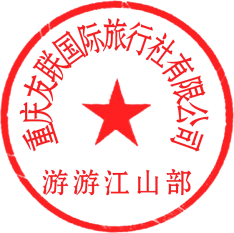 